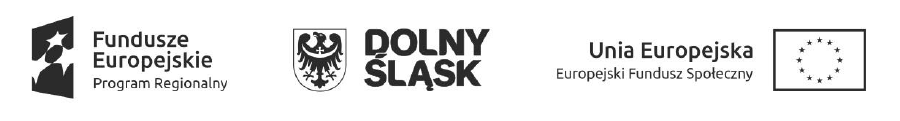 UMOWA UCZESTNICTWA W  PROJEKCIEpn: „Kompetencje kluczowe uczniów Szkoły Podstawowej im. Władysława Broniewskiego w Wojcieszowie”Zawarta w dniu  02.09.2021 r. pomiędzy: Szkołą Podstawową im. Władysława Broniewskiego w Wojcieszowie, ul. Stefana Żeromskiego 8, 59-550 Wojcieszów, reprezentowaną  przez Monikę Dekas-Ziemniak - jako Organizatorem, a:Panem/Panią*............................................................ zam. …………………………………………………………ul................................................................................ w imieniu własnym oraz występującym jako UczestnikNiniejsza umowa jest zawierana przez Uczestnika w imieniu swojego Dziecka o imieniu i nazwisku: …………………………..……………. i dotyczy udziału w projekcie dziecka -  zwanego dalej dzieckiem lub Uczniem,  w zajęciach w poniższym projekcie, - na warunkach określonych w niniejszej umowie. § 1Organizator Projektu, w ramach  Regionalnego Programu Operacyjnego Województwa Dolnośląskiego na lata 2014-2020 dla osi priorytetowej: 10 Edukacja; Działanie: 10.2 Zapewnienie równego dostępu do wysokiej jakości edukacji podstawowej, gimnazjalnej i ponadgimnazjalnej, Poddziałanie: 10.2.3 Zapewnienie równego dostępu do wysokiej jakości edukacji podstawowej, gimnazjalnej i ponadgimnazjalnej – ZIT AJ,  tytuł projektu: „Kompetencje kluczowe uczniów Szkoły Podstawowej im. Władysława Broniewskiego w Wojcieszowie”:oświadcza, iż w okresie od dnia: 01.09.2021 r. do 30.06.2023 r. będzie realizował projekt, w ramach którego przewidziano do zrealizowania zajęcia dodatkowe dla uczniów:Zajęcia dodatkowe dla uczniów w zakresie kompetencji kluczowych – j. angielski (wyrównawcze) 1 gr. x 70godz./gr, j. angielski (rozwijające uzdolnienia) 1 gr. x 70godz./gr., j. niemiecki (wyrównawcze) 1gr. x 70godz./gr., j. niemiecki (rozijające uzdolnienia) 1gr. x 70godz./gr. matematyka (wyrównawcze) 1gr. x 70godz./gr.,matematyka (rozwijające) 1gr. x 70godz./gr. biologia (wyrównawcze) 1gr. x 70godz./gr., geografia (wyrównawcze) 1gr. x 70godz./gr.; chemia (wyrównawcze) 1gr. x 70godz./gr.; przyroda (wyrównawcze) 1gr. x 70godz./gr.; informatyka (rozwijające) 1gr. x 70godz./gr.; zajęcia rozwijające kompetencje cyfrowe 1gr. x 70godz./gr.; przyroda metodą eksperymentalną 1gr. x 70godz./gr.; chemia metodą eksperymentalną 1gr. x 70godz./gr.; geografia metodą eksperymentalną 1gr. x 70godz./gr.; fizyka metodą eksperymentalną 1gr. x 70godz./gr.; biologia metodą eksperymentalną 1gr. x 70godz./gr.; zajęcia korekcyjno-kompentacyjne 1gr. x 70godz./gr.; zajęcia logopedyczne 1gr. x 70godz./gr.; zajęcia rozwijając umiejętności społeczno-emocjonalne 1gr. x 70godz./gr.; zajęcia terapeutyczne 1gr. x 70godz./gr.Uczestnik oświadcza, że na zasadach opisanych w niniejszej Umowie, Regulaminie Projektu i Rekrutacji oraz w  Deklaracji uczestnictwa w projekcie, dziecko będzie uczestniczyć  w zajęciach, o których mowa w ust. 1.  § 2Organizator oświadcza, iż organizowany projekt jest współfinansowany jest przez Unię Europejska w ramach Europejskiego Funduszu Społecznego oraz z budżetu państwa i jest bezpłatny dla dziecka.                                                                         § 3Do spraw nieuregulowanych w niniejszej umowie mają zastosowanie przepisy Kodeksu cywilnego.§ 4Organizator może powierzyć wykonanie umowy lub jej części osobie trzeciej.§ 5 Umowa może być w każdym czasie rozwiązana za pisemnym porozumieniem Stron.  Rodzic/opiekun prawny dziecka, które zostało zakwalifikowane do udziału w Projekcie i rozpoczęło w nim udział, może zrezygnować z uczestnictwa tylko w wyniku ważnych zdarzeń losowych dotyczących jego osoby lub członka jego rodziny (np. choroba , zmiana miejsca zamieszkania itp.) W celu prawidłowego wypowiedzenia umowy należy złożyć osobiście lub wysłać listem poleconym pisemną rezygnację (z miesięcznym okresem wypowiedzenia) do Organizatora z dopiskiem: rezygnacja. W przypadku nieuzasadnionej rezygnacji z udziału w projekcie Uczestnik zobowiązany jest do pomocy w znalezieniu innej osoby na miejsce swojego dziecka, jak również zobowiązany jest do zwrotu kosztów poniesionych przez organizatora na dziecko.§ 61. Wszelkie spory związane z umową, jej strony będą się starały rozwiązywać polubownie w drodze wzajemnego porozumienia.2. W razie braku możliwości polubownego załatwienia kwestii spornych, będzie sąd właściwy Organizatora§7Umowę sporządzono w dwóch jednobrzmiących egzemplarzach po jednym dla każdej ze stron........................................................						………..........................................         Organizator							       rodzic/opiekun prawny  